 МБОУ Вершино-Дарасунская НОШУчитель: Голобокова Т.И.Предмет: русский языкКласс: 4-аУМК: ПНШТема урока: Безударные личные окончания глаголов.Тип урока: урок закрепленияПланируемые результаты:Предметные:Уметь пользоваться алгоритмом определения спряжения глагола.Уметь определять спряжение глаголов с безударным личным окончанием, выполняя пошаговые действия алгоритма.Личностные. Уметь проводить самооценку на основе критерия успешности учебной деятельности.Метапредметные:Регулятивные УУД:– определять и формулировать цель деятельности на уроке с помощью учителя;– проговаривать последовательность действий на уроке;– высказывать своё предположение (версию) на основе работы с материалом учебника;– уметь работать по коллективно составленному алгоритму действия;- оценивать правильность выполнения действия;- планировать своё действие в соответствии с поставленной задачей;- вносить необходимые коррективы в действие после его завершения на основе его оценки и учёта характера сделанных ошибок.Коммуникативные УУД.- уметь оформлять свои мысли в устной форме;- слушать и понимать речь других;- договариваться о правилах поведения и общения и следовать им;– учиться работать в паре, группе; выполнять роли контролера, исполнителя.Познавательные УУД.- уметь ориентироваться в своей системе знаний: отличать новое от уже известного с помощью учителя;- добывать новые знания: находить ответы на вопросы, используя учебник и информацию, полученную на уроке;– преобразовывать информацию из текстовой формы в схематическую;– делать выводы о результатах совместной работы.Основные понятия: начальная и личные формы глагола, спряжение глаголов, личные окончания глаголовМежпредметные связи: литературное чтение, информатика, окружающий мир.Ресурсы:компьютер, мультимедийный проектор, экран, презентация «Спряжение глаголов»,  справочники по русскому языку, листы «Достижений».                                                                       Технологическая  карта урокаЭтап урокаДеятельность учителяДеятельность учащихсяУУД
Организационный этап.Создаёт  условия для возникновения у учеников внутренней потребности включения в учебную деятельность.Я рада вновь видеть ваши лица, ваши глаза. И думаю, что сегодняшний урок принесет нам всем радость общения друг с другом. Успехов вам и удачи!Подарите улыбку друг другу.Освоение личностного смысла учения.Самостоятельно организовывают свое рабочее место. МинуткачистописанияОрганизует работу.На доске запись: чь ть ти ешь ишь ат ят ут ют им ем ит ет.О чём вам говорит эта запись?Назовите тему урока по опорным словам.Рассматривают запись. Делают вывод.Определяют цель учебной деятельности с помощью и самостоятельно.Постановка  темы, цели и задач урока. Мотивация учебной деятельности учащихся. Помогает детям сформулировать тему, цели и задачи урока.Сформулировать тему, цели и задачи урока по опорным словам.Тема:Безударные……………………………….Цель урока:Учиться правильно писать …………………Задача:Повторить,что…….Различать…Знать  способ написания ……………..Сформулируйте девиз.Чтобы грамотным ……(глагол     н.ф), надо спряжение  (глагол      н.ф)……...Составьте алгоритм работы нашего урока, использую только глаголы н.ф.Обобщение учителя.Сегодня в центре нашего внимания будет глагол и все, что с ним связано. На уроке мы с вами продолжим учиться определять спряжение глаголов и правильно писать безударные личные окончания глаголов.Оцените свои знания по Шкале успеха.Формулируют  тему, цели и задачи урока.Тема:Безударные личные окончания глаголов.Цель урока:учиться правильно писать безударные личные окончания глаголов.Задача:Повторить,
что такое спряжение.Различать 1 и 2 спряжение.Знать  способ написания безударных личных окончаний глаголов.Называют девиз урока:Чтобы грамотным  стать, надо спряжение  знать.«Думать», «Наблюдать», «Слушать», «Доказывать», «Рассуждать». Формулируют настрой на урок, используя глаголы н.ф.Оценивают.Планируют работу по  закреплению материала. Самостоятельно предполагают, какая  дополнительная информация будет нужна для закрепления материала; отбирают необходимые  источники информации среди предложенных учителем словарей, энциклопедий, справочников, электронные диски.Проверка домашнего задания.Организует  проверку домашней работы в группах.Работают  в группах. Проверяют,  лучшие варианты работ.  1.Читают удачный вариант.2.Взаимопроверка дом. работы. Оценивание работ.Обмен тетрадями.3.Проспрягать глагол желать в  ед ч.4.Проспрягать  во мн.ч. 5. Составить пожелание  на сегодняшний урок себе и ребятам на урок.Участвуют в диалоге; слушают и понимают других, высказывают свою точку зрения на события, поступки.Знакомство с новым словарным словом.Предлагает отгадать новое словарное слово.Сверкать – какие ассоциации возникают?Какие орфограммы есть в слове «сверкать»?Посмотрим на это слово с разных сторон науки. Составить план работы с новым словарным словом.С новым словарным словом вас знакомит Умный ёжик.                          Тест1.Какого рода  существительное озеро  мужского;женского;среднего.2.Определить падеж  слова дружбу И.п.;Р.п.;В.п.;3.Выбрать окончание для  существительного  Д.п. 1 скл.е;у;и;4.Определить падеж слова  мамы Д.п.;П.п.;Р.п.;5.Выбрать предлог он;и;к;6.Окончание сущ.   Ж.рода  1 скл. ь;а;нулевое;7.Н.ф.глагола заканчивается на -ешь;-ть;-ет;Лексика;Фонетика;Орфография;Этимология;Д/з: составить информацию к словарному  слову сверкать.Проспрягать это слово.Работа с компьютером. Уроки Кирилла и Мефодия. (1обуч.-ся работает у компьютера)Урок 4.№14Участвуют в диалоге; слушают и понимают других, высказывают свою точку зрения на события, поступки.Оформляют свои мысли письменной речи. Актуализация знаний.Послушайте четверостишие и озаглавьте его.-Чем вы можете сверкнуть?-Какое задание вы сформируете, согласно теме урока.Какая проблема встала перед вами?Что нужно вам  повторить  сначала?Что надо сделать ,чтобы правильно написать окончания?Как определить спряжение глагола?Организует работу в группах.     «Кто чем сверкает?» Сверкает яркий луг росой, Карась - боками гладкими, Мудрец - умом, лицо - красой, А трус - босыми пятками.Проспрягать глагол. Сверкать. Правильно написать окончания глаголов.Подготовить информацию по теме урока в группах.Как определить спряжение глагола.Повторите правила работы в группе.           План.1.Подумать самостоятельно на тему «Что может рассказать о себе глагол»Задай себе вопросы:Что я знаю об этом?Какие суждения я могу высказать по этому поводу?Какие я могу сделать выводы и умозаключения из того, что мне уже известно. Привести пример.2.Обратиться к компьютеру, посмотреть в глобальной сети Интернет.Запиши всё, что тебе помог узнать компьютер. Привести пример.3.Посмотреть книги о том, что исследуешьПроведи свои наблюдения. Запиши информацию, полученную с помощью наблюдений. Привести пример.4.Спросить у взрослых.Запиши информацию, полученную  от взрослых. Привести пример.5.Провести экспериментВыполнить практическую работу. Составить инструкцию –схему «Как определить спряжение глаголов». Привести пример.Работают в группах.Сообщения каждой группы.Оцените себя по шкале успеха.  Определяют план выполнения заданий на уроках, под руководством учителя.Используют в работе  дополнительную литературу, инструменты, приборы.Отбирают информацию, полученную из  различных источников (словари, энциклопедии, справочники, электронные диски, сеть Интернет).Передают содержание в сжатом  виде.Участвуют в диалоге; слушают и понимают других, высказывают свою точку зрения на события, поступки.Оформляют свои мысли в устной и письменной речи. Читают тексты научно-популярных книг, понимать прочитанное. Выполняя различные роли в группе, сотрудничают  в совместном решении проблемы. Отстаивают свою точку зрения, аргументируют.  Критично относиться к своему мнению.  Понимают точку зрения другого.Участвуют в работе группы, распределяют роли. .Применение знаний и умений в новой ситуации.Организует работу по применению навыков.1.Проспрягать глагол  сверкать.2.Работа в парах. Вставить пропущенные буквы, определить спряжение  глаголов.Над м. ею Русью с сев. ра на ю. Пр. л. тели гуси, раст. ряли пух. Белый пух сверка. т, сыплется на лу. , Мя. кою п. риной он л. ж. т вокруг. 3.Дифференцированная работа.Каждая капля сверкала, блестела, переливалась.1.Списать, вставить пропущенные буквы, знаки препинания.2.Списать, вставить пропущенные буквы, знаки препинания.Подчеркнуть главные члены предложения.3.Списать, вставить пропущенные буквы, знаки препинания.Подчеркнуть главные члены предложения. Продолжить предложение: В ней (капле)……..Каждая капля сверкала, блестела, переливалась. В ней отражалось, играло солнце.2.Самостоятельная работа.Упражнение «График»Определить спряжение (детям раздаются листочки с системой координат)- Я вам буду читать слова по вариантам, а вы ставьте точку на графике.- Соедините точки по линейке. Обменяйтесь листочками и проверьте графики. Если вы правильно определили спряжение, то график должен выглядеть так: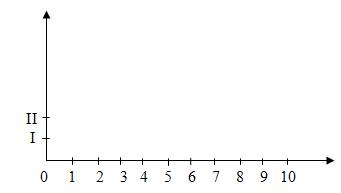 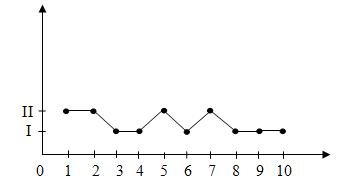 Анализируют, сравнивают.Определяют правильность выполненного задания на основе сравнения различных образцов.Отстаивают свою точку зрения, аргументируют.  Критично относиться к своему мнению. Обобщение и систематизация знаний .Организует обобщение.Каждой группе  зафиксировать свои знания в виде Дерева структуры спряжения.Самостоятельно перерабатывают информацию, преобразовывают,  представлять её на основе схемы.Корректируют выполнение задания в соответствии с планом. Участвуют  в работе группы, распределять роли. Информация о домашнем задании, инструктаж по его выполнению1.Приготовить информацию к словарному слову сверкать.2.Составить синквейн со словом глагол.3.Проспрягать глаголы из синквейна.Самостоятельно предполагают, какая  дополнительная информация будет нужна для закрепления материала; отбирают необходимые  источники информации среди предложенных учителем словарей, энциклопедий, справочников, электронные диски.Рефлексия. Подведение итогов занятия.Как вы думаете, со  всеми ли поставленными  задачами мы   справились на уроке? Какое  умение  мы оценивали  в  начале урока? Давайте  оценим умение  писать  безударные  окончания глаголов еще раз.Кто заслуживает по вашему мнениюпохвалы?Оценить себя:1.Затраченные усилия на выполнения работы на уроке.2.Полученные знания, умения, навыки.3.Какую оценку ты получил? 4.Сравни эту оценку с  твоим прогнозом.5.Сделай вывод.Критично относиться к своему мнению.  Понимают точку зрения другого.